ABSTRACTBackground: The contribution of registered nurses towards safe patient care has been demonstrated in many studies. However, most of the evidence linking staffing levels to outcomes is cross-sectional with intrinsic limitations including an inability to establish that presumed cause (staffing) precedes the effect. No reviews have summarised longitudinal studies considering nurse staffing and patient outcomes.Objectives: To identify and assess the evidence for an association between nurse staffing levels, including the composition of the nursing team, and patient outcomes in acute care settings from longitudinal studies.Methods: We undertook a systematic review of studies where the association between nurse staffing with patient outcomes was assessed in a longitudinal design. Studies with repeated cross-sectional analyses were excluded unless a difference-in-difference design was used. We searched Medline, CINAHL, Embase and the Cochrane Library up to February 2022. We used the ROBINS-I tool to assess risk of bias. We synthesised results in a tabular form and a narrative grouped by outcome.Results: 27 papers were included. Studies were conducted in a variety of settings and populations, including adult general medical/surgical wards and adult and neonatal intensive care units. Staffing measures were operationalised in a variety of different ways, making direct comparisons between studies difficult and pooled estimates impossible. Most studies were either at serious (n=12) or critical (n=5) risk of bias, with only 3 studies at low risk of bias. Studies with the most risk of bias were judged as likely to underestimate the effect of higher registered nurse staffing. Findings are consistent with an overall picture of a beneficial effect from higher registered nurse staffing on preventing patient death. The evidence is less clear for other patient outcomes with a higher risk of bias, but in general the proposition that higher registered nurse staffing is likely to lead to better patient outcomes is supported. Evidence about the contribution of other nursing staff groups is unclear. Conclusion: The causal relationship between low registered nurse staffing and mortality is plausible and these estimates of relationships from longitudinal studies provide further support. To address residual uncertainties, future studies should be conducted in more than one hospital and using standardised measures when reporting staffing levels. Tweetable abstract: Having more registered nurses on hospital wards is causally linked to reduced mortality – new review shows there is little room for doubt @ora_dall @workforcesoton @turnelKEYWORDSInpatients; Longitudinal Studies; Nursing Staff; Personnel Staffing and Scheduling; Workforce What is already knownMany cross-sectional studies and reviews have demonstrated that higher registered nurse staffing levels are associated with better patient outcomesLongitudinal studies have the potential to establish a temporal link between presumed cause (variation in staffing levels) and effect (variation in patient outcomes)What this paper addsEvidence from studies at low risk of bias confirmed a beneficial effect of increased registered nurse staffing levels on patient mortalityVariation in the measurement of staffing inputs means that it remains difficult to estimate the effects of staffing increasesEvidence about the effect of staff other than registered nurses, including assistants, is unclear with mixed evidence showing both benefit and harmINTRODUCTIONNursing staff account for half of the health workforce worldwide, and the cost of providing inpatient hospital nursing is one of the main cost drivers for health systems (World Health Organization, 2016). Providing nurse staffing levels that match patient demand is key to deliver cost-effective health services. In the face of increasing financial pressures and budget constraints, registered nurses are sometimes viewed simply as a costly labour input, which can often be substituted with lower paid unregistered staff (Yakusheva et al., 2020). This has raised questions about the contribution of registered nurses and other nurses in the workforce in ensuring patients receive safe and high-quality care, including preventing deterioration, adverse outcomes such as infections and pressure ulcers, and death among hospital inpatients. Besides registered nurses, the nursing workforce comprises of unregistered nursing assistants, and licenced practical nurses/nursing associates, who access the profession by completing a shorter training programme and, therefore, have a reduced scope of practice compared to registered nurses. When considering the associations between nurse staffing levels, the composition of the nursing workforce (i.e. skill mix) and patient outcomes in inpatient hospital settings, the breadth of the evidence is apparent, with hundreds of studies published to date, most of which support a conclusion that the higher the registered nurse staffing, the lower the rate of adverse patient outcomes, including death and infections (Griffiths et al., 2016). The volume of the evidence has led many to question whether more studies are needed because the implications for policy and practice are clear and the evidence definitive (Buchan J et al., 2020, Beech et al., 2019). However, past reviews of this literature (Kane et al., 2007, Shekelle, 2013, Driscoll et al., 2018, Shin et al., 2019, Twigg et al., 2019) have noted the preponderance of cross-sectional studies. Such studies are unable to establish that the observed variation in staffing levels and skill mix between hospitals, typically measured at a hospital level average, corresponded to staffing that was experienced by the patients whose outcomes were measured, typically aggregated at the hospital level over a year. The limitations of the evidence are such that for some commentators a causal interpretation of the relationship is still questionable, although a careful analysis applying epidemiological principles suggests that the body of evidence is indeed consistent with a cause and effect relationship (Griffiths et al., 2016, Kane et al., 2007). Nonetheless, the indirect associations reported in most studies means it is impossible to estimate the effect of change in staffing levels without bias. In recent years, there has been a steady increase in studies using routinely collected data in healthcare, including studies that use electronic rostering systems and patient records to link patients to the staffing levels they are exposed to throughout their hospital stay (Musy et al., 2020, Haegdorens et al., 2019). Such studies have the potential to establish the staffing levels that individual patients have been exposed to prior to experiencing the outcome and so directly explore the effect of variation. In addition to removing many potential sources of bias associated with cross-sectional studies, longitudinal studies avoid the intrinsic limitation of cross-sectional studies, as the presumed cause can be shown to precede the outcome of interest. There is no summary of studies using longitudinal designs to explore the impact of staffing levels and skill mix on patient and organisational outcomes in inpatient hospital settings. Therefore, the aim of this systematic review is to summarise the effect of exposure to variation in nurse staffing levels, including skill mix, on subsequent patient outcomes in longitudinal studies. METHODSWe registered our review protocol in Prospero (PROSPERO 2020 CRD42020191798). We planned to include midwifery staffing in our review, as detailed in our review protocol, but since no studies on midwifery met the inclusion criteria, we framed the paper focusing on nurse staffing only. Eligibility criteriaTo be included, studies must estimate the effect on patients of exposure to varying levels or composition of nursing staff in a hospital inpatient unit (including intensive care units and general wards). Any measure of nurse staffing level or mixture of nursing staff was considered, including staff-to-patient ratios, staff hours per patient day, deviation in staffing from an established norm or reference (e.g. ‘low staffing’ relative to a defined standard), measured workload relative to available staffing, or relative mix of registered staff to other groups. We included prospective, retrospective, cohort, case-control, randomised or quasi-randomised controlled trials, controlled before-and-after studies, interrupted time series, difference-in-difference, or panel studies. To be eligible, studies must establish a temporal link between nurse staffing and patient outcomes, such that measured variation in nurse staffing levels clearly occurred before the outcomes. Studies with repeated measures that used a cross-sectional analysis were excluded except where difference-in-difference designs were used to show an association between change in staffing and change in outcomes over time. We included studies where planned interventions were implemented and natural experiments where the effect of an exogenous ‘shock’ (e.g. changes in legislation or major policies designed to alter staffing levels) involving a change in staffing was studied. We did not specify a list of patient outcomes a priori, but we defined patient outcomes as any outcomes experienced by patients as opposed to staff, families, and the healthcare systems. Study selection and data extractionWe searched Medline, CINAHL, Embase and the Cochrane Library. The complete search strategy can be found in Supplementary Material Table 1. Searches were undertaken up to February 2022.One reviewer (XXX) undertook the first screening to remove duplicates and irrelevant studies. Potentially relevant papers were then further screened with a more detailed assessment of titles and abstracts. At this stage, all other reviewers assessed samples of 10 studies each to ensure that there was consistency, and to identify points of ambiguity and uncertainty in selection criteria. Full texts of studies that remained after this screening were retrieved and detailed assessment was made against the criteria. All full text papers were assessed by XXX and another reviewer. Disagreements were resolved by discussion to reach consensus among all reviewers. From each included study we extracted author(s), year; country and setting; sample size; measure(s) of staffing levels; outcomes and risk-adjustment; findings.Risk of biasWe used the ROBINS-I tool (Sterne et al., 2016) to assess risk of bias because it supports detailed assessment of confounding, which is important as bias due to omitted variables occurs frequently in studies in this area (Griffiths et al., 2016). The ROBINS-I tool is designed to assess non-randomised studies and can be used for studies with a cohort design, in which individuals who have been exposed to variation in staffing levels are followed up over time (Sterne et al., 2016). Bias is defined as a tendency for study results to differ systematically from the results expected from hypothetical target randomized trial, conducted on the same participants and with no flaws in its conduct (Sterne et al., 2016). When using the tool to assess studies of natural variation in staffing we interpreted “intervention” as exposure of patients to different levels of staffing. The hypothetical target trial we identified was a randomized control trial where any patient, upon admission into a hospital unit, is randomly allocated to otherwise identical wards with different staffing levels or skill mix, or a trial in which staffing levels were varied at random (within constraints) throughout the patient’s stay. For natural experiments the target trial was a cluster randomised controlled trial assessing the same intervention or policy change.Using the ROBINS-I tool, the risk of bias due to different methodological aspects (called “domains”) was assessed: confounding, selection of participants into the study, classification of interventions, deviation from intended interventions, missing data, measurement of outcomes, and selection of the reported results. A detailed explanation of how to grade each domain is available in the ROBINS-I guidance, where a table for each domain provides clear criteria to guide risk of bias judgements (Sterne et al., 2016). Risk of bias in each domain was graded as either low, moderate, serious, or critical. The domain grade with the highest risk of bias determined the overall risk of bias grade. According to the ROBINS-I guidance (Sterne et al., 2016), we excluded studies at critical risk of bias from our synthesis (Ambrosi et al., 2017, Jansson et al., 2019, Mark and Belyea, 2009, Palese et al., 2016, Twigg et al., 2016) but these studies’ characteristics and detailed description of critical risk of bias are reported in Supplementary Material – Table 2.  Where we identified a risk of bias we considered whether the mechanisms of bias were likely to be associated with an over- or under-estimate of nurse staffing effects, although in some cases the likely direction of bias was unclear.Two reviewers independently assessed the risk of bias for each study, and where there was disagreement, this was resolved by collective discussion. As some reviewers were authors of included papers we ensured that at least one reviewer was not an author of the paper in each case and where possible allocated such papers to two non-authors.Evidence synthesisWe were unable to identify groups of studies that used measures of staffing and outcomes that were sufficiently comparable to pool in a statistical meta-analysis. Therefore, we performed a narrative synthesis with results grouped by outcome. Where studies performed more than one analysis, we reported results at the analysis level rather than summarising them at the study level. Outcome measures were grouped for reporting if they were available in fifteen or more analyses. When less than fifteen analyses reported on the same outcome, we grouped outcomes in common themes. RESULTSOur search yielded 4,518 records, of which 946 were duplicates and 3,280 were excluded based on title and abstract. We assessed the full text of the remaining 292 studies for eligibility. Of these, 27 published between 2003 and 2021 were included in the review (see Figure 1). Most studies were single hospital (n= 15), but there were some notable exceptions. For example, McHugh et al included 55 hospitals (McHugh et al., 2021), Hamilton et al included 54 hospitals (Hamilton et al., 2007) and Mark and Belyea included 145 hospitals (Mark and Belyea, 2009). Patient samples ranged between 85 (Jansson et al., 2019) and 489,155 (McHugh et al., 2021). Twelve studies were conducted in Intensive Care Units (ICU); three in Acute Medical Units; twelve in a variety of inpatient wards, which could also include ICUs. Studies were conducted in the United States (n=9), United Kingdom (n=5), Canada (n=4), Australia (n=3), Switzerland (n=3), Italy (n=2) and Finland (n=1). Nurse staffing levels were measured in a variety of ways, and these are summarised in Table 1. Some studies used multiple measures of staffing, for example both cumulative sum of nursing hours per patient day across all stay and for only part of a patient stay (i.e. first two or five days of patient stay). Descriptive information of studies including settings, designs, sample sizes, data sources, outcomes, risk adjustment and analysis level and type are displayed in Table 2. The “exposure window” (i.e. the period of staffing measured prior to the outcome) ranged between 6 hours (Al-Abdwani et al., 2018) and 30 days in studies with individual patient exposures (Mark and Belyea, 2009). In studies considering policy implementations, staffing and outcomes relationships were measured one year after implementation (McHugh et al., 2021, Twigg et al., 2016). Twelve studies considered staffing levels averaged or summed cumulatively for the whole patient stay, while six considered staffing in the early part of the patient stay only, ranging between the first day and the first seven days of the patients’ stay (see supplementary material Table 3). Risk of biasDetails of the risk of bias assessments by study are given in Supplementary Material table 4a and 4b. Of the 27 studies, only three were assessed as at overall low risk of bias, seven were at moderate risk of bias, and twelve were classified as at serious risk of bias. Five studies were at critical risk of bias and so results are not reported below. Eleven studies had serious risk of bias resulting from confounding. Studies lacked appropriate adjustment for risk of adverse outcome at baseline and/or failed to address time-varying confounding resulting from potential staffing increases as a response to worsening of a patients’ condition. Bias in selection of participants into the study was either low or moderate, apart from one study of the implementation of staffing policies, which was classified as serious risk of bias due to the selection of units and hospitals which implemented staffing interventions and controls, which was not random. Bias in classification of interventions was found to be serious only in one study because the majority of studies used routinely collected data from reliable sources to determine staffing levels. One study had a serious risk of bias in the domain of deviation from interventions, as there was no evidence that co-interventions (temporary staffing levels) were balanced across intervention groups. Bias due to missing data was low or moderate in all studies apart from one, where authors report there are missing data, but do not quantify the magnitude. One study had a serious risk of bias arising from outcome measurement as procedures for monitoring the outcome were not reported; other studies had either low or moderate risk of bias. Six studies were potentially affected by bias in results reporting as they presented several subgroup analyses that were not justified in the methods and did not appear to be pre-planned.  In many studies, the direction of bias was unpredictable. However, in eight studies with a serious or critical risk of bias, lack of individual risk-adjustment would likely bias results in favour of lower staffing or attenuate any observed effects from higher staffing. Failure to include known predictors of the outcome in statistical models could have led to estimates favouring lower staffing levels because patients at low risk of experiencing a negative outcome have lower need and may consequently be exposed to lower staffing (He et al., 2013, Antonakis et al., 2010). On the other hand, in two studies failure to control for levels of other staff could lead to an overestimate of the benefits of higher nurse staffing levels because the nurse staffing measure was likely to correlate with staffing by other staff groups and these staff groups have an effect on outcomes. While some other studies had no direct control for other staff groups the effect of the omission was less predictable as the design meant that variation in nurse staffing was unlikely to be correlated with that of other staff groups or else there was evidence presented for a lack of correlation. MortalityMost analyses showed higher nurse staffing to be associated with reduced mortality. Ten studies reported 33 analyses on patient mortality. We report estimates for associations between registered nurse staffing and mortality in Table 3. Effect sizes were, typically, small. Exposure to low staffing was measured with different thresholds and different exposure windows. The diversity of staffing measures and exposure windows makes any meaningful comparison or synthesis impossible. Focusing on registered nurses staffing levels (19 analyses in total), most analyses showed higher staffing to be associated with reduced mortality although there was some inconsistency. Studies favouring higher staffing included studies with larger samples in terms of number of wards and patients at low/moderate risk of bias. Twelve analyses from seven studies, including three at low risk of bias, found that higher registered nurse staffing levels were associated with a reduced risk of in-hospital mortality in adult general patient populations (Beltempo et al., 2018, Griffiths et al., 2019, Needleman et al., 2011, Needleman et al., 2020, Rochefort et al., 2020, Fogg et al., 2021, Musy et al., 2021). Six analyses from four studies reported associations between registered nurse staffing levels and patient mortality that were not statistically significant (Hamilton et al., 2007, Rochefort et al., 2020, Needleman et al., 2020, Callaghan et al., 2003), although coefficients, when presented, favoured higher registered nurse staffing. A single analysis from a study with small sample size at serious risk of bias found that higher registered nurse staffing levels were associated with higher risk of mortality among 692 patients in a single ICU (Callaghan et al., 2003). Analyses looking at the effect of nursing assistants or licenced practical nurses did so either focusing on levels of these staff or by considering skill-mix in the team. Findings were mixed and provide an inconsistent picture with contrasting results. Effect size estimates are reported in Table 3. Three analyses (two studies) reported increased mortality when patients were exposed to low nursing assistant staffing (Griffiths et al., 2019, Needleman et al., 2020), although Griffiths et al found a non-linear relationship so nursing assistant staffing above the norm was also associated with increased risk of mortality (Griffiths et al., 2019). A non-linear effect was also apparent in Musy et al’s study, whereby both high and low licenced practical nurse staffing levels were associated with lower mortality, although only the adverse effect of high licenced practical nurse staffing levels was statistically significant (Musy et al., 2021). Two analyses from two studies found higher mortality when patients were exposed to higher nursing assistant staffing levels, although these results were not statistically significant (Fogg et al., 2021, Griffiths et al., 2019). Needleman and colleagues also combined registered nurse and nursing assistant staffing levels in two analyses and found patients exposed to lower staffing levels from both groups were more likely to die (Needleman et al., 2020). Skill-mix was explored in one study only, and it was not associated with patient mortality (Rochefort et al., 2020). Three analyses from one study at serious risk of bias in one hospital with 138,133 patients found that exposure to higher levels of temporary registered nurse and nursing assistant staffing were associated with higher patient mortality. For registered nurses this effect was statistically significant only when a high number of registered nurse hours, equivalent to between one third and one half of the average ward staffing complement, were from temporary nurses (HR = 1.12; 95% CI = 1.03–1.21) (Dall'Ora et al., 2020).InfectionsSixteen analyses from seven studies examined the impact of staffing levels on infections, including central venous catheter associated bloodstream infections, early and late onset ventilator-associated pneumonia, and healthcare-associated infections. Overall, there was inconclusive evidence of the effect of nurse staffing levels on infections, although results generally favoured higher registered nurse staffing levels. Effect estimates are reported in Table 4.Eight analyses from seven studies found no statistically significant associations with registered nurse staffing levels, although most point estimates, when available, showed a protective effect of higher registered nurse staffing (Alonso-Echanove et al., 2003, Beltempo et al., 2017, Hugonnet et al., 2007a, Hugonnet et al., 2007b, Shang et al., 2019). The exception was a single analysis in one of the two neonatal ICUs where higher RN hours per patient day were associated with higher hazard of infection in one unit and lower hazard in the other (not statistically significant) (Cimiotti, 2004, Cimiotti et al., 2006) In adult intensive care settings (Hugonnet et al., 2007a, Hugonnet et al., 2007b) and adult hospital settings (Shang et al., 2019) higher registered nurse staffing was associated with a statistically significant reduction in infections.One analysis found that higher nursing assistant staffing levels were associated with lower risk of healthcare-associated infections (Shang et al., 2019) while two analyses found no statistically significant relationships between nursing assistant staffing and infections(point estimates not reported) (Alonso-Echanove et al., 2003, Shang et al., 2019). One analysis found that patients exposed to days with higher levels of temporary nurse staffing were more likely to experience central venous catheter-associated bloodstream infections (Alonso-Echanove et al., 2003).Other outcomesIn a single site study of 138,133 patients, Griffiths and colleagues examined the effect of staffing levels on a composite outcome of adverse events, including death, cardiac arrest or unplanned ICU admission. Exposure to higher than the mean registered nurse hours per patient day in the first five days of a hospital admission was associated with a reduced hazard of experiencing adverse events (HR = 0.98; 95% CI = 0.96-0.99). Results for nursing assistant hours per patient day were in the opposite direction, although not statistically significant (HR = 1.01; 95% CI = 0.99-1.02) (Griffiths et al., 2018b). Patrician and colleagues examined the effect of staffing levels and skill mix on hospital-acquired pressure injuries in 13 hospitals and 1643 patients through 12 distinct analyses, exploring various exposure windows and skill mix configurations. The majority (10/12) of these analyses found no statistically significant associations, but two analyses found that a skill mix richer in licenced practical nurses over the previous three days (HR = 0.27 (no 95% CI reported)) and one week (HR = 0.56 (no 95% CI reported)) reduced the hazard of hospital-acquired pressure injuries (Patrician et al., 2017).Griffiths and colleagues found that patients’ length of stay in hospital was reduced by a mean of 0.23 days for each additional registered nurse hours per patient day that a patient experienced (Gamma coefficient = -0.23; 95% CI = -0.30 - -0.16), while there was a small but statistically significant increase in stay for each additional nursing assistant  hours per day a patient was exposed to throughout their stay (Gamma coefficient = 0.076; 95% CI = 0.03 - 0.13) (Griffiths et al., 2018b). Tschannen found that being exposed to higher nursing hours per patient day was associated with shorter than expected stays (relative to Diagnoses Related Groups based norms) (B= 2.481, SE= 1.0), but not overall average length of stay (B =0.43, SE = 0.01) (Tschannen, 2005). A single site study of 9,643 patients over the age of 75 who received a cognitive screening, found that patients exposed to an additional 0.5 registered nurse hours per patient day had a reduced risk of readmission, although this was not statistically significant (OR = 0.94; 95% CI = 0.82–1.06) (Fogg et al., 2021). One study in two ICUs (one paediatric and one cardiac) and 11,310 admissions found that patients were more likely to receive positive pressure ventilation following unplanned extubation when there were more registered nurses in the preceding six hours (OR= 1.53; 95% CI: 1.11-2.12) (Al-Abdwani et al., 2018). Staffing policiesOne study examining the effect of staffing policy interventions was included in our review (McHugh et al., 2021). It was a prospective panel study compared patient outcomes in hospitals that implemented a minimum nurse-to-patient ratio policy. Twenty-seven hospitals were subject to the staffing policy and 28 were not. Reducing workloads by one patient per nurse was associated with a decrease in 30-day mortality (OR= 0.93; 95% CI = 0.86-0.99), 7-day readmissions (OR = 0.93; 95% CI = 0.89-0.97) and length of stay (OR= 0.97; 95% CI = 0.94-0.99).DISCUSSIONThis is the first systematic review of the effect of nurse staffing levels on patient outcomes focusing on longitudinal studies. These studies can demonstrate a temporal link between exposure to staffing levels and outcomes and thus overcome an intrinsic limitation of the majority of research in this field, which is cross-sectional. While studies were conducted across diverse samples, using different staffing measures and exposure windows, findings are consistent with higher registered nurse staffing reducing the risk of patient death. On the other hand, evidence about the positive contribution of other staff groups and changes to the skill mix of the nursing team is much more mixed although there is some evidence of harm linked to high levels of assistant staffing and temporary staff.This evidence is consistent with conclusions based primarily on cross-sectional evidence (Griffiths et al., 2016), but when considering criteria to establish a causal relationship, there is a fundamental requirement that cause precedes effect (Hill, 1965, Rothman and Greenland, 2005). Although the evidence reviewed here remains observational, if relevant confounders are controlled for in the analyses, the parameter estimates for exposure can potentially be causally interpreted (Hernán, 2018), although some risk of bias remains. In addition, the causal pathway from low staffing to mortality has been theorised and empirically demonstrated, in part mediated by a failure to observe and mobilise response to deterioration (Smith et al., 2020, Griffiths et al., 2018b, Redfern et al., 2019, Ball et al., 2018). In our review, studies at higher risk of bias were more likely to lead to an underestimation of the effect of higher nurse staffing than to overestimation. While in theory randomised controlled trials are a stronger study design with superior ability to determine a causal relationship (Higgins et al., 2021), it is not likely to be feasible under many circumstances, nor a guarantee of better quality if the study has risk of bias in other domains or is intrinsically limited by (for example) small sample size or randomisation of a small number of clusters. The three studies at low risk of bias in this review all concluded that exposure to higher staffing levels was associated with lower patient mortality. Studies at low risk of bias are able to provide effect estimates comparable to a well-performed randomized trial. The diverse exposure windows, diverse settings and patient populations, and long span in which studies were published (i.e. 2003-2021) make it difficult to come to firm conclusions about the size of effects beyond the estimates provided by individual studies. The effect sizes observed for mortality are typically small but the large populations exposed to risk means that these effects are, nonetheless, important. In a study that included 138,000 general medical and surgical admissions to one large hospital with approximately 800 medical surgical beds, over 3 years it was estimated that an increase of 1 registered nurse hour per patient day over could avoid 657 deaths and save over 30,000 bed days through reduced length of stay (Griffiths et al., 2018b). When considering nursing assistants and other grades of nursing staff, the effects observed are mixed, and so a general conclusion and causal inference from these results is more challenging. It seems likely from the evidence that any causal relationship is complex, with the hints of non-linear effects (Griffiths et al., 2019, Musy et al., 2021) suggesting competing causal mechanisms from increased resource (beneficial) as opposed to substitution of registered nurses (harmful). Findings around temporary staffing, albeit from a single study, show that when small proportions of temporary registered nurses are deployed there is no evidence of harm, presumably because staffing levels are being maintained, but when high levels of temporary staff are deployed, the association with mortality changes direction. Regarding other patient outcomes, there is more uncertainty. This is largely due to higher risk of bias in studies. Nonetheless, the direction of the relationships observed, particularly for infections, pressure ulcers and length of stay, remains compatible with a protective effect of higher nurse staffing levels. While much work has been done already about nurse-sensitive outcomes (Twigg et al., 2015, Griffiths, 2008, Blume et al., 2021), the current evidence does not provide a consistent and coherent overview of how nurse staffing affects other patient outcomes. Estimation of the effect of variation in nurse staffing levels on some well-established nurse-sensitive outcomes, including falls and pressure ulcers, is hampered by inadequate risk-adjustment models, poor recording, and ascertainment bias in the current research.While there is evidence for the link between nurse staffing levels and mortality that is strong from an internal validity perspective, large-scale longitudinal studies from a larger number of hospitals are needed to increase external validity, improving both the precision and generalisability of estimates. While we did not formally assess external validity, all studies at low risk of bias were conducted in a single hospital, which limits generalisability of findings. Convincingly demonstrating external validity will be crucial to change policy and practice around nurse staffing levels (Glasgow et al., 2006, Burchett et al., 2011). In addition, we note that staffing levels were measured in a variety of ways across studies. If approaches to measuring staffing inputs were standardised, or if raw anonymised data were provided alongside papers, more comparable estimates could be combined in meta-analyses, and the field of research and practice might be advanced (Manojlovich et al., 2011). While it is difficult to establish the clear superiority of one staffing effect measure over another, we would encourage all authors to offer analyses using measures based on those used in existing reports in addition to any de-novo measures they derive. A way forward might be using a measured staffing requirement as a reference, as used for example by Griffiths et al., 2018a, Needleman et al., 2011, but the diversity of systems for determining staffing requirements and limited evidence for validity of any approach would still make standardisation and comparison challenging (Griffiths et al., 2020). Staffing deviation standardised against unit norms (mean, median) has been used as an absolute (low staffing) and continuous (hours per patient day relative to the norm) effect measure, which could be derived for all studies irrespective of the underlying methods used to determine staffing requirements, although such methods are limited to estimating the effect of within-unit variation.Limitations of the reviewAlthough our search was extensive, the topic is difficult to capture precisely in structured searches. As a team we are familiar with the literature and were thus able to test the ability of strategies to identify already known studies and thus be confident about the overall sensitivity of the search, it is still possible that we missed some eligible studies. However, it seems unlikely that we would have missed a number of low-risk of bias studies sufficient to fundamentally change our conclusions or the general picture of the literature that we have presented. Our review was conducted according to a pre-defined protocol, but the diversity of designs we encountered meant that a small number of studies that did not meet our inclusion criteria, but which still explored trends over time were excluded because the measured variation over time did not precede the reported outcome. For example, one study explored staffing over several years and associated annual staffing with annual outcomes (He et al., 2016). While these studies may be informative, they were small in number and their inclusion would not be likely to substantively change our conclusions.CONCLUSIONSBy focussing on longitudinal studies in this review we have addressed a significant critique of the body of research linking nurse staffing to patient outcomes. While causal conclusions from associations observed in cross-sectional studies may be dismissed as spurious, we have revealed a substantial body of longitudinal evidence, which is harder to dismiss. The evidence reviewed remains observational and potentially subject to bias in estimating effects, but a small number of studies at low risk of bias provide powerful support for a causal interpretation of the findings. Higher registered nurse staffing levels reduce the risk of patient death in acute care settings, although the limited number of studies at low risk of bias makes it difficult to provide generalisable estimates of effect.  In contrast with clear evidence for benefits from increased registered nurse staffing, mixed evidence showing both benefits and harms from adding other grades of staff to the nursing team is harder to interpret. While it seems possible that such staff may make some contribution to patient safety, the evidence cannot be used to support substitution of registered nurses by other grades of staff.  Conflict of interestThe authors declare no competing interests.Financial supportThis study is funded by the Removed_for_peer_review REFERENCESAL-ABDWANI, R., WILLIAMS, C. B., DUNN, C., MACARTNEY, J., WOLLNY, K., FRNDOVA, H., CHIN, N., STEPHENS, D. & PARSHURAM, C. S. 2018. Incidence, outcomes and outcome prediction of unplanned extubation in critically ill children: An 11year experience. J Crit Care, 44, 368-375.ALONSO-ECHANOVE, J., EDWARDS, J. R., RICHARDS, M. J., BRENNAN, P., VENEZIA, R. A., KEEN, J., ASHLINE, V., KIRKLAND, K., CHOU, E., HUPERT, M., VEEDER, A. V., SPEAS, J., KAYE, J., SHARMA, K., MARTIN, A., MOROZ, V. D. & GAYNES, R. P. 2003. Effect of nurse staffing and antimicrobial-impregnated central venous catheters on the risk for bloodstream infections in intensive care units. Infect Control Hosp Epidemiol, 24, 916-25.AMBROSI, E., DE TOGNI, S., GUARNIER, A., BARELLI, P., ZAMBIASI, P., ALLEGRINI, E., BAZOLI, L., CASSON, P., MARIN, M., PADOVAN, M., PICOGNA, M., TADDIA, P., SALMASO, D., CHIARI, P., FRISON, T., MAROGNOLLI, O., CANZAN, F., SAIANI, L. & PALESE, A. 2017. In-hospital elderly mortality and associated factors in 12 Italian acute medical units: findings from an exploratory longitudinal study. Aging Clin Exp Res, 29, 517-527.ANTONAKIS, J., BENDAHAN, S., JACQUART, P. & LALIVE, R. 2010. On making causal claims: A review and recommendations. Leadership Quarterly, 21, 1086-1120.BALL, J. E., BRUYNEEL, L., AIKEN, L. H., SERMEUS, W., SLOANE, D. M., RAFFERTY, A. M., LINDQVIST, R., TISHELMAN, C., GRIFFITHS, P. & CONSORTIUM, R. N. C. 2018. Post-operative mortality, missed care and nurse staffing in nine countries: A cross-sectional study. Int J Nurs Stud, 78, 10-15.BEECH, J., BOTTERY, S., CHARLESWORTH, A., EVANS, H., GERSHLICK, B., HEMMINGS, N., IMISON, C., KAHTAN, P., MCKENNA, H. & MURRAY, R. 2019. Closing the gap. Key areas for action on the health and care workforce. London: The Health Foundation/Nuffield Trust/The King's Fund.BELTEMPO, M., BLAIS, R., LACROIX, G., CABOT, M. & PIEDBOEUF, B. 2017. Association of Nursing Overtime, Nurse Staffing, and Unit Occupancy with Health Care-Associated Infections in the NICU. American Journal of Perinatology, 34, 996-1002.BELTEMPO, M., LACROIX, G., CABOT, M., BLAIS, R. & PIEDBOEUF, B. 2018. Association of nursing overtime, nurse staffing and unit occupancy with medical incidents and outcomes of very preterm infants. Journal of Perinatology, 38, 175-180.BLUME, K. S., DIETERMANN, K., KIRCHNER-HEKLAU, U., WINTER, V., FLEISCHER, S., KREIDL, L. M., MEYER, G. & SCHREYOGG, J. 2021. Staffing levels and nursing-sensitive patient outcomes: Umbrella review and qualitative study. Health Serv Res, n/a.BUCHAN J, BALL J, SHEMBAVNEKAR N & CHARLESWORTH A 2020. Building the NHS nursing workforce in England.BURCHETT, H., UMOQUIT, M. & DOBROW, M. 2011. How do we know when research from one setting can be useful in another? A review of external validity, applicability and transferability frameworks. Journal of Health Services Research & Policy, 16, 238-244.CALLAGHAN, L. A., CARTWRIGHT, D. W., O'ROURKE, P. & DAVIES, M. W. 2003. Infant to staff ratios and risk of mortality in very low birthweight infants. Arch Dis Child Fetal Neonatal Ed, 88, F94-7.CIMIOTTI, J. P. 2004. Nurse staffing and healthcare-associated infections in the neonatal ICU. D.N.Sc., Columbia University.CIMIOTTI, J. P., HAAS, J., SAIMAN, L. & LARSON, E. L. 2006. Impact of staffing on bloodstream infections in the neonatal intensive care unit. Archives of Pediatrics & Adolescent Medicine, 160, 832-836.DALL'ORA, C., MARUOTTI, A. & GRIFFITHS, P. 2020. Temporary Staffing and Patient Death in Acute Care Hospitals: A Retrospective Longitudinal Study. Journal of Nursing Scholarship, 52, 210-216.DRISCOLL, A., GRANT, M. J., CARROLL, D., DALTON, S., DEATON, C., JONES, I., LEHWALDT, D., MCKEE, G., MUNYOMBWE, T. & ASTIN, F. 2018. The effect of nurse-to-patient ratios on nurse-sensitive patient outcomes in acute specialist units: a systematic review and meta-analysis. European Journal of Cardiovascular Nursing, 17, 6-22.FOGG, C., BRIDGES, J., MEREDITH, P., SPICE, C., FIELD, L., CULLIFORD, D. & GRIFFITHS, P. 2021. The association between ward staffing levels, mortality and hospital readmission in older hospitalised adults, according to presence of cognitive impairment: a retrospective cohort study. Age & Ageing, 50, 431-439.GLASGOW, R. E., GREEN, L. W., KLESGES, L. M., ABRAMS, D. B., FISHER, E. B., GOLDSTEIN, M. G., HAYMAN, L. L., OCKENE, J. K. & ORLEANS, C. T. 2006. External validity: We need to do more. Annals of Behavioral Medicine, 31, 105-108.GRIFFITHS, P., BALL, J., BLOOR, K., BÖHNING, D., BRIGGS, J., DALL’ORA, C., IONGH, A. D., JONES, J., KOVACS, C., MARUOTTI, A., MEREDITH, P., PRYTHERCH, D., SAUCEDO, A. R., REDFERN, O., SCHMIDT, P., SINDEN, N. & SMITH, G. 2018a. Nurse staffing levels, missed vital signs and mortality in hospitals: retrospective longitudinal observational study. Health Services and Delivery Research Journal, 6.GRIFFITHS, P., BALL, J., BLOOR, K., BÖHNING, D., BRIGGS, J., DALL’ORA, C., IONGH, A. D., JONES, J., KOVACS, C., MARUOTTI, A., MEREDITH, P., PRYTHERCH, D., SAUCEDO, A. R., REDFERN, O., SCHMIDT, P., SINDEN, N. & SMITH, G. 2018b. Nurse staffing levels, missed vital signs and mortality in hospitals: retrospective longitudinal observational study. NIHR Journals Library, Southampton (UK).GRIFFITHS, P., BALL, J., DRENNAN, J., DALL'ORA, C., JONES, J., MARUOTTI, A., POPE, C., RECIO SAUCEDO, A. & SIMON, M. 2016. Nurse staffing and patient outcomes: Strengths and limitations of the evidence to inform policy and practice. A review and discussion paper based on evidence reviewed for the National Institute for Health and Care Excellence Safe Staffing guideline development. Int J Nurs Stud, 63, 213-225.GRIFFITHS, P., JONES, S., MABEN, J., MURRELS, T. 2008. State of the art metrics for nursing: a rapid appraisal. National Nursing Research Unit.GRIFFITHS, P., MARUOTTI, A., RECIO SAUCEDO, A., REDFERN, O. C., BALL, J. E., BRIGGS, J., DALL'ORA, C., SCHMIDT, P. E. & SMITH, G. B. 2019. Nurse staffing, nursing assistants and hospital mortality: retrospective longitudinal cohort study. BMJ Quality & Safety, 28, 609-617.GRIFFITHS, P., SAVILLE, C., BALL, J., JONES, J., PATTISON, N. & MONKS, T. 2020. Nursing workload, nurse staffing methodologies and tools: A systematic scoping review and discussion. International Journal of Nursing Studies, 103, 103487.HAEGDORENS, F., VAN BOGAERT, P., DE MEESTER, K. & MONSIEURS, K. G. 2019. The impact of nurse staffing levels and nurse's education on patient mortality in medical and surgical wards: an observational multicentre study. BMC Health Serv Res, 19, 864.HAMILTON, K. E., REDSHAW, M. E. S. & TARNOW-MORDI, W. 2007. Nurse staffing in relation to risk-adjusted mortality in neonatal care. Archives of Disease in Childhood -- Fetal & Neonatal Edition, 92, F99-F103.HE, J., ALMENOFF, P. L., KEIGHLEY, J. & LI, Y. F. 2013. Impact of patient-level risk adjustment on the findings about nurse staffing and 30-day mortality in veterans affairs acute care hospitals. Nurs Res, 62, 226-32.HE, J., STAGGS, V. S., BERGQUIST-BERINGER, S., DUNTON, N. 2016. Nurse staffing and patient outcomes: a longitudinal study on trend and seasonality. BMC Nurs, 15, 60HERNÁN, M. A. 2018. The C-Word: Scientific Euphemisms Do Not Improve Causal Inference From Observational Data. American Journal of Public Health, 108, 616-619.HIGGINS, J., SAVOVIĆ J, PAGE MJ, ELBERS RG & JAC, S. 2021. Chapter 8: Assessing risk of bias in a randomized trial. In: HIGGINS JPT, THOMAS J, CHANDLER J, CUMPSTON M, LI T, PAGE MJ & VA, W. (eds.) Cochrane Handbook for Systematic Reviews of Interventions version 6.2 Cochrane.HILL, A. B. 1965. The Environment and Disease: Association or Causation? Proc R Soc Med, 58, 295-300.HUGONNET, S., CHEVROLET, J. & PITTET, D. 2007a. The effect of workload on infection risk in critically ill patients. Critical Care Medicine, 35, 76-81.HUGONNET, S., UCKAY, I. & PITTET, D. 2007b. Staffing level: a determinant of late-onset ventilator-associated pneumonia. Crit Care, 11, R80.JANSSON, M. M., SYRJÄLÄ, H. P. & ALA-KOKKO, T. I. 2019. Association of nurse staffing and nursing workload with ventilator-associated pneumonia and mortality: a prospective, single-center cohort study. Journal of Hospital Infection, 101, 257-263.KANE, R. L., SHAMLIYAN, T. A., MUELLER, C., DUVAL, S. & WILT, T. J. 2007. The association of registered nurse staffing levels and patient outcomes: systematic review and meta-analysis. Med Care, 45, 1195-204.MANOJLOVICH, M., SIDANI, S., COVELL, C. L. & ANTONAKOS, C. L. 2011. Nurse Dose: Linking Staffing Variables to Adverse Patient Outcomes. Nursing Research, 60, 214-220.MARK, B. A. & BELYEA, M. 2009. Nurse staffing and medication errors: cross-sectional or longitudinal relationships? Research in Nursing & Health, 32, 18-30.MCHUGH, M. D., AIKEN, L. H., SLOANE, D. M., WINDSOR, C., DOUGLAS, C. & YATES, P. 2021. Effects of nurse-to-patient ratio legislation on nurse staffing and patient mortality, readmissions, and length of stay: a prospective study in a panel of hospitals. The Lancet.MUSY, S. N., ENDRICH, O., LEICHTLE, A. B., GRIFFITHS, P., NAKAS, C. T. & SIMON, M. 2020. Longitudinal Study of the Variation in Patient Turnover and Patient-to-Nurse Ratio: Descriptive Analysis of a Swiss University Hospital. Journal of Medical Internet Research, 22, N.PAG-N.PAG.MUSY, S. N., ENDRICH, O., LEICHTLE, A. B., GRIFFITHS, P., NAKAS, C. T. & SIMON, M. 2021. The association between nurse staffing and inpatient mortality: a shift-level retrospective longitudinal study. International Journal of Nursing Studies, 103950.NEEDLEMAN, J., BUERHAUS, P., PANKRATZ, V. S., LEIBSON, C. L., STEVENS, S. R. & HARRIS, M. 2011. Nurse staffing and inpatient hospital mortality. N Engl J Med, 364, 1037-45.NEEDLEMAN, J., JIANFANG, L., JINJING, S., LARSON, E. L. & STONE, P. W. 2020. Association of registered nurse and nursing support staffing with inpatient hospital mortality. BMJ Quality & Safety, 29, 10-18.PALESE, A., GONELLA, S., MOREALE, R., GUARNIER, A., BARELLI, P., ZAMBIASI, P., ALLEGRINI, E., BAZOLI, L., CASSON, P., MARIN, M., PADOVAN, M., PICOGNA, M., TADDIA, P., SALMASO, D., CHIARI, P., FRISON, T., MAROGNOLLI, O., BENAGLIO, C., CANZAN, F., AMBROSI, E., SAIANI, L. & GROUP, E. 2016. Hospital-acquired functional decline in older patients cared for in acute medical wards and predictors: Findings from a multicentre longitudinal study. Geriatr Nurs, 37, 192-9.PATRICIAN, P. A., MCCARTHY, M. S., SWIGER, P., RAJU, D., BRECKENRIDGE-SPROAT, S., SU, X., RANDALL, K. H. & LOAN, L. A. 2017. Association of Temporal Variations in Staffing With Hospital-Acquired Pressure Injury in Military Hospitals. Res Nurs Health, 40, 111-119.REDFERN, O. C., GRIFFITHS, P., MARUOTTI, A., RECIO SAUCEDO, A., SMITH, G. B. & MISSED CARE STUDY, G. 2019. The association between nurse staffing levels and the timeliness of vital signs monitoring: a retrospective observational study in the UK. BMJ Open, 9, e032157.ROCHEFORT, C. M., BEAUCHAMP, M.-E., AUDET, L.-A., ABRAHAMOWICZ, M. & BOURGAULT, P. 2020. Associations of 4 Nurse Staffing Practices With Hospital Mortality. Medical Care, 58, 912-918.ROTHMAN, K. J. & GREENLAND, S. 2005. Causation and causal inference in epidemiology. Am J Public Health, 95 Suppl 1, S144-50.SHANG, J., NEEDLEMAN, J., LIU, J., LARSON, E. & STONE, P. W. 2019. Nurse Staffing and Healthcare-Associated Infection, Unit-Level Analysis. Journal of Nursing Administration, 49, 260-265.SHEKELLE, P. G. 2013. Nurse–patient ratios as a patient safety strategy: a systematic review. Annals of internal medicine, 158, 404-409.SHIN, S., PARK, J. H. & BAE, S. H. 2019. Nurse staffing and hospital‐acquired conditions: A systematic review. Journal of clinical nursing, 28, 4264-4275.SMITH, G. B., REDFERN, O., MARUOTTI, A., RECIO-SAUCEDO, A. & GRIFFITHS, P. 2020. The association between nurse staffing levels and a failure to respond to patients with deranged physiology: A retrospective observational study in the UK. Resuscitation.STERNE, J. A., HERNÁN, M. A., REEVES, B. C., SAVOVIĆ, J., BERKMAN, N. D., VISWANATHAN, M., HENRY, D., ALTMAN, D. G., ANSARI, M. T., BOUTRON, I., CARPENTER, J. R., CHAN, A.-W., CHURCHILL, R., DEEKS, J. J., HRÓBJARTSSON, A., KIRKHAM, J., JÜNI, P., LOKE, Y. K., PIGOTT, T. D., RAMSAY, C. R., REGIDOR, D., ROTHSTEIN, H. R., SANDHU, L., SANTAGUIDA, P. L., SCHÜNEMANN, H. J., SHEA, B., SHRIER, I., TUGWELL, P., TURNER, L., VALENTINE, J. C., WADDINGTON, H., WATERS, E., WELLS, G. A., WHITING, P. F. & HIGGINS, J. P. 2016. ROBINS-I: a tool for assessing risk of bias in non-randomised studies of interventions. BMJ (Clinical research ed.), 355, i4919-i4919.TSCHANNEN, D. J. 2005. Organizational structure, process, and outcome: the effects of nurse staffing and nurse-physician collaboration on patient length of stay. Ph.D., University of Michigan.TWIGG, D. E., GELDER, L. & MYERS, H. 2015. The impact of understaffed shifts on nurse‐sensitive outcomes. Journal of advanced nursing, 71, 1564-1572.TWIGG, D. E., KUTZER, Y., JACOB, E. & SEAMAN, K. 2019. A quantitative systematic review of the association between nurse skill mix and nursing-sensitive patient outcomes in the acute care setting. Journal of Advanced Nursing, 75, 3404-3423.TWIGG, D. E., MYERS, H., DUFFIELD, C., PUGH, J. D., GELDER, L. & ROCHE, M. 2016. The impact of adding assistants in nursing to acute care hospital ward nurse staffing on adverse patient outcomes: An analysis of administrative health data. Int J Nurs Stud, 63, 189-200.WORLD HEALTH ORGANIZATION 2016. Global strategic directions for strengthening nursing and midwifery 2016-2020.YAKUSHEVA, O., RAMBUR, B. & BUERHAUS, P. I. 2020. Value-Informed Nursing Practice Can Help Reset the Hospital-Nurse Relationship. JAMA Health Forum, 1, e200931-e200931.TABLES AND FIGURESPRISMA 2009 Flow Diagram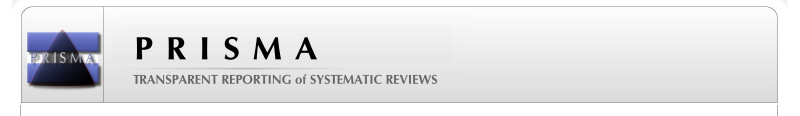 Figure 1 PRISMA flow diagram adapted from Page et al. The PRISMA 2020 statement: an updated guideline for reporting systematic reviews. BMJ 2021;372:n71. doi: 10.1136/bmj.n71, distributed under the terms of the Creative Commons Attribution LicenseTable 1 Frequency of staffing level and skill mix measures used in included studiesTable 2 	Settings, designs, sample sizes, data sources, outcomes, risk adjustment and analysis level & type for included studies Table 3		Mortality effect estimated for studies reporting variation in registered nurse staffing levelsTable 4		Infections effect estimated for analyses of staffing levels Staffing measureNumber of studiesStudiesStaffing levelsStaffing levelsStaffing levelsStudies considering absolute staffing levels Studies considering absolute staffing levels Studies considering absolute staffing levels Patient-to nurse ratio9(Callaghan et al., 2003, Rochefort et al., 2020, Hugonnet et al., 2007a, Hugonnet et al., 2007b, Alonso-Echanove et al., 2003, McHugh et al., 2021, Jansson et al., 2019, Mark and Belyea, 2009)Nurse Hours per Patient Day4(Cimiotti, 2004, Cimiotti et al., 2006, Tschannen, 2005, Palese et al., 2016)Nurse Hours per Patient per 12-hour shift1(Needleman et al., 2020)Nurse Hours per shift1(Rochefort et al., 2020)Nurses per shift1(Hamilton et al., 2007)Nurses prior to the event1(Al-Abdwani et al., 2018)Studies considering relative to a defined standardStudies considering relative to a defined standardStudies considering relative to a defined standardDays with staffing below unit mean2(Griffiths et al., 2018b, Griffiths et al., 2019)Shifts with low Nurse Hours per Patient per Shift (“low” was defined differently in each study)2(Needleman et al., 2020, Shang et al., 2019)Nurse hours per patient day relative to the mean2(Fogg et al., 2021, Griffiths et al., 2019)Nurses available divided by the number of recommended nurses per shift2(Hamilton et al., 2007, Beltempo et al., 2017)RN minutes per day at weekend vs weekday1(Ambrosi et al., 2017)Nurse Hours worked divided by the total number of required hours of care based on patient dependency categories1(Beltempo et al., 2018)50% above / below median number of RN expected 1(Musy et al., 2021)Nurse Hours per Patient Day ≥ 8 hours below requirement1(Needleman et al., 2011)Shifts with Nurse Hours lower than expected by ≥ 8 hours                         1(Rochefort et al., 2020)Composition / staff mix of the nursing teamComposition / staff mix of the nursing teamComposition / staff mix of the nursing teamSkill mix (RNs/RNs+LPNs+NAs)2(Patrician et al., 2017, Mark and Belyea, 2009)Skill mix (NA/RNs+LPN+NAs)       1(Patrician et al., 2017)Skill mix (LPN/RNs+LPN+NAs)       1(Patrician et al., 2017)Skill mix per shift (NonRN/RN+NonRN)1(Rochefort et al., 2020)Being cared for by float nurses for >60% of the time1(Alonso-Echanove et al., 2003)Days with additional Temporary Nurse Hours per Patient Day1(Dall'Ora et al., 2020)Specialist nurses available divided by the number of recommended specialist nurses per shift1(Hamilton et al., 2007)Ratio of ICU trained to trainee nurses1(Hugonnet et al., 2007a)RN: Registered Nurse; NA: Nursing Assistant; LPN: Licensed Practical Nurse; RN: Registered Nurse; NA: Nursing Assistant; LPN: Licensed Practical Nurse; Author(s), yearCountry & settingDesign & Data collection periodSample size Data source (routine, survey)Outcome Risk-adjustmentAnalysis level & typeAl-Abdwani et al, 2018Canada; Pediatric ICU and Cardiac ICURetrospective observational; 01/2004-01/2015Hospitals = 1; ICUs = 2; Nurses = N/A; Patients =N/A; Patient admissions = 11,310Outcomes:  patient safety database + electronic health recordsNurse staffing: electronic health recordsUse of positive pressure ventilation within 24 h of unplanned extubation. Age, gender, intubation reason, intubation duration, ICU day of the event, secretions, previous intubations, shared room, day time, weekday, ICU census, ICU vent census, Nasal intubation, cuffed endotracheal tube, endotracheal tube taped, high endotracheal tube, re-tape endotracheal tube, chest radiograph, clinical activities, conventional ventilations, nurse ICU experience, respiratory therapists.Patient-day level; Logistic regressionAlonso-Echanove, 2003USA; Medical ICU; Surgical ICUProspective observational; 12/1997- 12/1999 Hospitals = 6; ICUs = 8; Patients = 4,535; Nurses = N/AAll: Daily survey. Data were collected by infection control practitioners and sent to the CDC. CVC-associated blood stream infections. CVC in a patient unarousable for more than 70% of the CVC-days, an interaction term for TPN and non-antimicrobial-impregnated CVCs, patient not receiving antibiotics within 48 hrs of the CVC insertion, the use of peripherally inserted central catheters, patient in age category 45-55 yrs oldPatient level; Cox proportional hazard modelBeltempo et al, 2017Canada; Neonatal ICUCase control; 04/ 2011 -03/ 2013 Hospitals= 1; Wards=  1; Nurses= 165; Patients= 2,236 Outcomes: Clinical databaseStaffing levels: Administrative data feeding into payrollHealthcare associated infection Nurse overtime, unit occupancy, no patients with central lines, no  of acutely ill patients and the no  of daily admissionsWard-day level; Logistic regressionBeltempo et al, 2018Canada; Neonatal ICUCohort study; 03/2011-06/2014 Hospitals=  1; Wards= 1; Nurses=  165; patients=  257 Outcomes: local Canadian Neonatal Network database. Nurse staffing: administrative software used for scheduling and payrollMortality (all causes) or major morbidity.Gestational age, sex, small for gestational age status, outborn, SNAP-II score more than 20, mode of delivery, overtime and occupancy for the first day of admission, first 7 days and NICU hospitalizationsPatient level; Multi-variable log-binomial regressionCallaghan et al, 2003Australia;Neonatal ICU Cohort study;
01/1996 -12/1999Hospitals = 1; Wards = 1; Patients= 692 =All: Routinely collected data from electronic systems In-hospital mortality initial risk using the Clinical Risk Index for Babies (CRIB) score, and dependency areas (ICU, high dependency, medium dependency or recovery)Patient level; Logistic regressionCimiotti et al, 2004; Cimiotti et al 2006USA;Neonatal ICU Cohort study; 03/2001- 02/2003 Hospitals= 1; Wards= 2; Patients = 2675Outcome: Clinical data from patients’ records.Nurse staffing: Nurse Staffing Office of each wardHealthcare associated bloodstream infection Birth weight, catheter use, major surgery, total parenteral nutrition, hand hygiene product used by staffPatient level;Cox proportional hazards regressionDall’Ora et al, 2020UK; General hospital, medical/surgicalRetrospective; 04/2012–04/2015 Hospitals = 1; Wards = 32; Patients = 138,133; RNs = 1244; HCAs = 700; Nursing shifts = 761,946 Outcome: Patient Administration System Nurse staffing: Electronic rostering system + bank & agency databaseIn-hospital mortality National Early Warning Score on admission; Summary Hospital Mortality Indicator risk score; emergency vs. elective admissions; admissions per RN > 125% of unit mean; admissions per NA > 125% of unit mean; RN staffing below unit mean; NA staffing below unit mean. Patient level; hierarchical mixed-effects survivalFogg et al, 2021UK;General hospital, medical/surgicalRetrospective;01/2014 – 04/2015Hospitals = 1; Wards = 32; Patients = 9,643Outcome: Patient Administration System Nurse staffing: Electronic rostering system + bank & agency databaseDeath in hospital or within 30 days of dischargeUnplanned readmission to hospital within 30 days of discharge Age; cognitive impairment; primary diagnosis group, based on Summary Hospital Mortality Indicator (SHMI) Clinical Coding System (CCS) bundles (original diagnoses use International Classification of Disease 10); Charlson co-morbidity index (CCI); NEWS value at admission; MUST score at admission; Route of admission; Ward transfers; Discharge specialtyPatient level; hierarchical mixed-effects survivalGriffiths et al, 2018UK;General hospital, medical/surgicalRetrospective; 04/2012–04/2015Hospitals = 1; Wards = 32; Patients = 138,133; RNs = 1244; HCAs = 700; Nursing shifts = 761,946Outcome: cardiac arrest audit and ICU WardWatcher;Length of stay: Patient Administration SystemNurse staffing: Electronic rostering system + bank & agency database Adverse events (death, cardiac arrest or unplanned ICU admission)Length of stay in the hospitalNEWS on admission; SHMI risk score; age; Charlson co-morbidity index (CCI); primary diagnosis group ; Type of admission (elective vs emergency); Admissions per RN of > 125% of ward mean; Admissions per HCA of > 125% of ward meanPatient level; hierarchical mixed-effects survivalGriffiths et al, 2019UK;General hospital, medical/surgicalRetrospective; 04/2012–04/2015Hospitals = 1; Wards = 32; Patients = 138,133; RNs = 1244; HCAs = 700; Nursing shifts = 761,946 Outcome: Patient Administration System Nurse staffing: Electronic rostering system + bank & agency databaseIn-hospital mortality National Early Warning Score on admission; Summary Hospital Mortality Indicator risk score; emergency vs. elective admissions; admissions per RN > 125% of unit mean; admissions per NA > 125% of unit mean; RN staffing below unit mean; NA staffing below unit meanPatient level; hierarchical mixed-effects survivalHamilton et al, 2007UK;Neonatal ICUCohort study; 01/1998-04/1999 Hospitals= 54Wards=  54; Patients=  2585 Outcome: recorded by research nurses Nurse staffing: recorded by research nurses twice daily Death before discharge and planned deaths at home (excluded lethal malformations & deaths post specialist surgery)Gestational age, gender, birth weight and mode of delivery, diagnostic category, maternal treatment with antenatal steroids, admission temperature, most extreme partial pressure of carbon dioxide (PaCO2), mean appropriate fraction of inspired oxygen (FiO2), and lowest base excessPatient level; Logistic regressionHugonnet et al, 2007a Switzerland;Medical ICUCohort; 01/1999-12/2002 Hospitals= 1; Wards= 1; Patients= 1,883; Patient-days=   10,637 Outcome: not specifiedStaffing levels: not specifiedHealthcare associated infection Presence of CVC, Ventilation, Urinary catheter, AntibioticsWard-day; Poisson regression Hugonnet et al, 2007b Switzerland;Medical ICUCohort; 01/1999-12/2002Hospitals = 1; Wards = 1; patients = 2470Outcome: not specifiedStaffing levels: not specifiedVentilator-Associated pneumonia; early-onset: 1-5 days after intubation; late-onset: after day 6)For early-onset VAP adjusted for: Charlson score (comorbity index), having a CVC, being on a therapeutic antibiotic. For late-onset VAP: nursing acuity severity score, pulmonary disease, having a CVC, a peripheral venous line, and receiving therapeutic antibioticPatient levelCox regression analysisMcHugh et al, 2021Australia, acute care hospitalsProspective panel study; 2016 vs 2018Hospitals = 55; nurses = 17,010; Patients = 231,902 at baseline, 257,253 post-implementationNurse staffing: Nurse survey Outcomes: Queensland Hospital Admitted Patient data and death records30-day mortality7-day readmissionsLength of stay1) 2) 3): Hospital size; 1) and 2): 17 indicators from the Charlson Comorbidity  Index, sex, age, and DRGHospital level; 1)&2) multilevel logistic regression; 3) zero-truncated negative binomial regressionMusy et al, 2021Switzerland; Adult hospitalObservational study; 2015-2017 Hospital = 1; Wards =55; Patients = 79,893; RNs = 3646; LPNs = 438Outcome: medical discharge dataNurse staffing: tacs® nurse staffing systemInpatient mortalityAge; gender; residence before hospital admission; type of admission; decision-maker regarding admission; stay in Intensive Care; stay in emergency; LOS; no of transfers; no  of ICD-10-GM diagnosesPatient level;Logistic regressionNeedleman et al, 2011USA;Tertiary academic medical centreObservational study; 2003-2006Hospital= 1; Wards= 43 (Admissions= 197,961; Shifts=  176,696 All: Electronic data systems of the medical centre, electronic discharge abstractsIn-hospital mortality. Each patient was assigned a predicted in-hospital mortality value based on the patient’s diagnosis-related group (DRG). Patient level.Cox proportional hazardNeedleman et al, 2020USA; Academic health system Observational; 2007-2012Hospitals= 3 (2 tertiary and 1 community); Admissions:  78,303 
Outcome: discharge summary.Nurse staffing: hospital payroll system. In-hospital mortalityAge, gender, Charlson comorbidity score and month/yearPatient level.Cox proportional hazardsPatrician et al, 2017USA; medical-surgical, stepdown and critical care units of military hospitals Secondary longitudinal; 2003-2006Hospitals=  13; Wards= 56 Patients= 1643; Shifts=  13590 All: prevalence surveys collected annually from the Military Nursing Outcomes Database (MilNOD) projectHospital-acquired pressure injury (HAPI) development (stage 2 or greater) Age, Braden score, albumin, BUN, creatinine, unit day level, census, turnover and patient acuityPatient level. Cox proportional hazards and generalized estimating equationsRochefort et al, 2020Canada; Adult medical, surgical, and ICUObservational; 2010-2017Hospitals= 1; Wards= 32;Patients= 146,349Outcome: Patient administration data from discharge abstracts Nurse staffing: Payroll dataIn-hospital mortalityAge, gender; Charlson Comorbidity Index; severity of illness on admission; Hospital admission type; unit of admission; year and month of admission; type of unit; timing of shift; current unit occupancy; weekend/statutory holiday; cumulative proportion of shifts spent in ICU; and the square of that cumulative proportion.Patient level.Multivariable Cox proportionalhazards regressionShang et al, 2019US; tertiary/quaternary & community hospitalsObservational; 2007-2012Hospitals= 3; Wards= 34; Patients= 100,264; shifts= 66,871Outcome: patient administrative system, clinical data warehouse, electronic health record system Nurse staffing: hospital payrollHealthcare Associated Infections(urinary tract, bloodstream and pneumonia)Patient individual factors; unit type, year, and patient turnover dischargesPatient level;Cox proportional-hazards regression Tschannen et al, 2005US, inpatient medical and surgical wardsProspective;03/2004 – 04/2004Hospitals = 2; wards = 4; nurses = 135; patients = 310Outcome: discharge dataNurse staffing: payroll records and census log for nurse staffingLength of stay in the unit Deviation from expected LOS: expected length of stay was determined using Diagnostic Related Groups. Gender, age, primary diagnosis (from DRG), Roman-Charlson Comorbidty index for co-morbidities; admission type (medical vs surgical); admission source (A&E, ICU, post-op); unit of admissionPatient level; regression analysisAuthors, yearStaffing measureStaffing groupExposure windowOutcomeResultRisk of biasEffect of lower RN staffingEffect of lower RN staffingEffect of lower RN staffingEffect of lower RN staffingEffect of lower RN staffingEffect of lower RN staffingEffect of lower RN staffingCallaghan et al, 2003Patient to nurse ratio of  1.71-1.97 RNAveraged across first 72 hours of stay In-hospital mortality Compared to exposure to ratio 1.16-1.58: OR= 0.18; 95% CI= 0.06–0.5 *SeriousCallaghan et al, 2003Patient to nurse ratio of  1.59-1.70RNAveraged across first 72 hours of stay In-hospital mortality Compared to exposure to ratio 1.16-1.58: OR= 0.84; 95% CI= 0.42–1.66SeriousGriffiths et al, 2019Days with staffing below the unit meanRNCumulative sum of days over the first 5 days of stay In-hospital mortalityHR = 1.03; 95% CI = 1.01-1.06 *LowNeedleman et al, 2011Nurse Hours per Patient Day  ≥ 8 hour below requirementRNCumulative sum across all stay    In-hospital mortalityHR = 1.02; 95% CI = 1.01 - 1.03 *ModerateNeedleman et al, 2011Nurse Hours per Patient Day  ≥ 8 hour below requirementRNCumulative sum of first five days of patient stay                               In-hospital mortality HR = 1.03; 95% CI = 1.02 - 1.05 *ModerateNeedleman et al, 2011Nurse Hours per Patient Day  ≥ 8 hour below requirementRNCumulative sum of 2 shifts prior to death In-hospital mortalityHR = 1.05; 95% CI = 1.02 - 1.07*ModerateNeedleman et al, 2020Nurse hours per patient per 12-h shift   RNAny shift with staffing below 75% of annual median unitIn-hospital mortality HR = 1.02; 95% CI = 1.00 -1.05*          ModerateNeedleman et al, 2020Number of shifts with low nurse hours per patient per shift   RNCumulative sum over the 2nd to 5th day of stayIn-hospital mortalityHR = 1.04; 95% CI = 0.99; 1.10  ModerateRochefort et al, 2020Shifts with nurse hours lower than expected by ≥ 8 hours                         RN Cumulative sum across stayIn-hospital mortalityHR = 1.01; 95% CI = 1.00 -1.01*LowEffect of higher RN staffingEffect of higher RN staffingEffect of higher RN staffingEffect of higher RN staffingEffect of higher RN staffingEffect of higher RN staffingEffect of higher RN staffingBeltempo et al, 2018Total number of nurse hours worked divided by the total number of required hours of care based on patient dependency categories RNFirst day of NICU stay                  Mortality (all causes) or major morbidityRR= 0.83; 95% CI=  0.77–0.90*ModerateBeltempo et al, 2018Number of RN hours worked divided by the number of required hours of care based on patient dependency categories RNAveraged across first 7 daysMortality (all causes) or major morbidityRR= 0.82; 95% CI: 0.76–0.89*ModerateBeltempo et al, 2018Total number of nurse hours worked divided by the total number of required hours of care based on patient dependency categories RNAveraged across patient stayMortality (all causes) or major morbidityRR= 0.81; 95% CI= 0.74-0.90*             ModerateFogg et al, 2021RN hours per patient day relative to the mean (with non-linear terms) RNAveraged across patient stay relative to the meanIn-hospital mortality and within 30 days of discharge Mean vs mean + 0.5 Registered Nurse Hours per Patient Day : OR= 0.90; 95% CI = 0.84–0.97*ModerateGriffiths et al, 2019RN hours per patient day relative to the meanRNCumulative sum over first 5 days of stay In-hospital mortalityHR = 0.97; 95% CI = 0.94 – 0.99*LowHamilton et al, 2007Number of nurses per shift RNAveraged across patient stayDeath before discharge and planned deaths at homeNo estimates - reported as non significant ModerateHamilton et al, 2007Number of nurses available divided by the number of recommended nurses per shift RNAveraged across patient stayDeath before discharge and planned deaths at homeNo estimates - reported as non significant ModerateMusy et al, 2021High / low staffing (50% above / below median number of RN expected given ward, patient activity & shift type)RNCumulative count of shifts with high numbers across all stay In-hospital Mortality  Higher staffing: OR = 0.91*; 95% CI = 0.89-0.93 LowRochefort et al, 2020Nurse/patient ratioRNCumulative sum across stayIn-hospital mortalityNo estimates - reported as non significant LowRochefort et al, 2020Nurse hours per shiftRNCumulative sum across stayIn-hospital mortalityNo estimates - reported as non significant LowEffect of skill mix & higher total nurse staffingEffect of skill mix & higher total nurse staffingEffect of skill mix & higher total nurse staffingEffect of skill mix & higher total nurse staffingEffect of skill mix & higher total nurse staffingEffect of skill mix & higher total nurse staffingEffect of skill mix & higher total nurse staffingHamilton et al, 2007Number of specialist nurses available divided by the number of recommended specialist nurses per shift RNAveraged across patient stayDeath before discharge and planned deaths at homeOR = 0.63; 95% CI = 0.42 - 0.96*ModerateNeedleman et al, 2020Number of shifts with low nurse hours per patient per shift   RN+NAAny shift with staffing below 75% of annual median unitIn-hospital mortalityHR = 1.02; 95% CI = 1.00 -1.04*       ModerateNeedleman et al, 2020Number of shifts with low nurse hours per patient per shift   RN+NACumulative sum over the 2nd to 5th day of stayIn-hospital mortalityHR = 1.13; 95% CI = 1.08 -1.18*      ModerateRochefort et al, 2020 Skill mix per shift (NonRN/RN+NonRN) RN, NonRNCumulative sum across stayIn-hospital mortalityHR = 1.00; 95% CI = 0.99 - 1.01LowEffect of lower assistant staffingEffect of lower assistant staffingEffect of lower assistant staffingEffect of lower assistant staffingEffect of lower assistant staffingEffect of lower assistant staffingGriffiths et al, 2019Days with staffing below the unit meanNACumulative sum of days over the first 5 days of stay In-hospital mortalityHR = 1.04; 95% CI = 1.02-1.07* LowMusy et al, 2021High / low staffing (50% above / below median number of RN expected given ward, patient activity & shift type )LPNCumulative count of shifts with high numbers across all stay In-hospital mortality Lower staffing: OR = 0.99; 95% CI = 0.96 - 1.01LowNeedleman et al, 2020Nurse hours per patient per 12-h shift   NACumulative sum over the 2nd to 5th day of stayIn-hospital mortalityHR = 1.03; 95% CI = 1.00 - 1.05* ModerateNeedleman et al, 2020Nurse hours per patient per 12-h shift   NAAny shift with staffing below 75% of annual median unitIn-hospital mortalityHR = 1.03; 95% CI = 1.01 -1.04*ModerateEffect of higher assistant staffingEffect of higher assistant staffingEffect of higher assistant staffingEffect of higher assistant staffingEffect of higher assistant staffingEffect of higher assistant staffingEffect of higher assistant staffingFogg et al, 2021Hours per patient day relative to the mean (with non-linear terms) NAAveraged across patient stay relative to the meanIn-hospital mortality and within 30 days of discharge Additional NA Hour: OR= 1.12, 95% CI= 0.91–1.39ModerateGriffiths et al, 2019Hours per patient day relative to the meanNACumulative sum of days over the first 5 days of stay In-hospital mortalityHR = 1.01; 95% CI = 0.98 - 1.04                                                                                        LowMusy et al, 2021High / low staffing (50% above / below median number of RN expected given ward, patient activity & shift type )LPNCumulative count of shifts with high numbers across all stay Mortality  Higher staffing: OR = 0.97; 95% CI = 0.96 - 0.99*Low * = statistically significant at <0.05; OR = Odds Ratio; HR = Hazard Ratio; RR = Risk Ratio; CI = Confidence Interval; RN = Registered Nurse; NA = Nursing Assistant; LPN = Licenced Practical Nurse* = statistically significant at <0.05; OR = Odds Ratio; HR = Hazard Ratio; RR = Risk Ratio; CI = Confidence Interval; RN = Registered Nurse; NA = Nursing Assistant; LPN = Licenced Practical Nurse* = statistically significant at <0.05; OR = Odds Ratio; HR = Hazard Ratio; RR = Risk Ratio; CI = Confidence Interval; RN = Registered Nurse; NA = Nursing Assistant; LPN = Licenced Practical Nurse* = statistically significant at <0.05; OR = Odds Ratio; HR = Hazard Ratio; RR = Risk Ratio; CI = Confidence Interval; RN = Registered Nurse; NA = Nursing Assistant; LPN = Licenced Practical Nurse* = statistically significant at <0.05; OR = Odds Ratio; HR = Hazard Ratio; RR = Risk Ratio; CI = Confidence Interval; RN = Registered Nurse; NA = Nursing Assistant; LPN = Licenced Practical Nurse* = statistically significant at <0.05; OR = Odds Ratio; HR = Hazard Ratio; RR = Risk Ratio; CI = Confidence Interval; RN = Registered Nurse; NA = Nursing Assistant; LPN = Licenced Practical NurseStudyStaffing measureStaff groupExposure windowOutcomeResultHigher staffingHigher staffingHigher staffingHigher staffingHigher staffingHigher staffingHugonnet et al, 2007a Nurse/patient ratioRNAveraged across 4 days prior to infectionHealthcare associated infection IRR = 0.69; 95% CI= 0.50–0.95*     Hugonnet et al, 2007a Ratio of ICU trained to trainee nursesRNAveraged across 4 days prior to infectionHealthcare associated infection IRR = 0.96; 95% CI= 0.82–1.13Cimiotti et al, 2004; Cimiotti et al 2006Nurse Hours per Patient DayRNAveraged from 48 to 144 hours before infection Healthcare associated bloodstream infectionUnit 1: HR = 1.53; 95% CI = 0.39 - 6.07                                                         Unit 2: HR = 0.21; 95% CI = 0.06 - 0.79*Hugonnet et al, 2007b Nurse/patient ratioRNAveraged in the 4 days prior to  pneumoniaEarly onset Ventilator-Associated Pneumonianot significant and not reported             Hugonnet et al, 2007b Nurse/patient ratioRNAveraged in the 4 days prior to  pneumoniaLate onset Ventilator Associated PneumoniaHR = 0.42; 95% CI = 0.18-0.99*Alonso-Echanove, 2003Nurse/patient ratioRNAveraged across patient stayCVC-associated blood stream infections no estimates - reported as non significant                      Alonso-Echanove, 2003Nurse/patient ratioNAAveraged across patient stayCVC-associated blood stream infections no estimates - reported as non significant                      Alonso-Echanove, 2003Being cared for by float nurses for >60% of the timeRNAveraged across patient stayCVC-associated blood stream infectionsHR = 2.75; 95% CI = 1.45-5.22*Lower staffingLower staffingLower staffingLower staffingLower staffingLower staffingBeltempo et al, 2017Ratio of available to recommended nurses 0.98-0.92  RNThree days prior to infectionHealthcare associated infection Compared to days with ratio ≥0.98:                                                    OR= 1.39; 95% CI= 0.89–2.20Beltempo et al, 2017Ratio of available to recommended nurses 0.92-0.86      RNThree days prior to infectionHealthcare associated infection Compared to days with ratio ≥0.98: OR= 1.24; 05% CI= 0.77–2.00   Beltempo et al, 2017Ratio of available to recommended nurses <0.86     RNThree days prior to infectionHealthcare associated infection Compared to days with ratio ≥0.98: OR= 1.16; 95% CI= 0.67–1.99Shang et al, 2019Number of shifts with low nurse hours per patient shiftRNCumulative sum of shifts below 80% of annual median unit over the two days prior to infectionHealthcare associated infectionNo estimates - reported as non significantShang et al, 2019Number of shifts with low nurse hours per patient shiftRNAny shift below 80% of annual median unit over the two days prior to infectionHealthcare associated infectionHR = 1.15; 95% CI = 1.02-1.30*           Shang et al, 2019Number of shifts with low nurse hours per patient shiftNACumulative sum of shifts below 80% of annual median unit over the two days prior to infectionHealthcare associated infectionNo estimates - reported as non-significantShang et al, 2019Number of shifts with low nurse hours per patient shiftNAAny shift below 80% of annual median unit over the two days prior to infectionHealthcare associated infectionHR = 1.11; 95% CI = 1.01-1.21** = statistically significant at <0.05; OR = Odds Ratio; HR = Hazard Ratio; RR = Risk Ratio; CI = Confidence Interval* = statistically significant at <0.05; OR = Odds Ratio; HR = Hazard Ratio; RR = Risk Ratio; CI = Confidence Interval* = statistically significant at <0.05; OR = Odds Ratio; HR = Hazard Ratio; RR = Risk Ratio; CI = Confidence Interval* = statistically significant at <0.05; OR = Odds Ratio; HR = Hazard Ratio; RR = Risk Ratio; CI = Confidence Interval* = statistically significant at <0.05; OR = Odds Ratio; HR = Hazard Ratio; RR = Risk Ratio; CI = Confidence Interval* = statistically significant at <0.05; OR = Odds Ratio; HR = Hazard Ratio; RR = Risk Ratio; CI = Confidence Interval